ТЕХНОЛОГИЧЕСКАЯ КАРТА № 7краткосрочной образовательной практики познавательной направленности «Конструирование «Дом моей мечты»для детей 6-7 летавтор: Карлышева Ольга Васильевна, воспитатель МАДОУ детский сад № 34, г.РевдаТематический план занятийТема: «Как выглядит дом твоей мечты?»Тема: «Конструирование дома»Приложение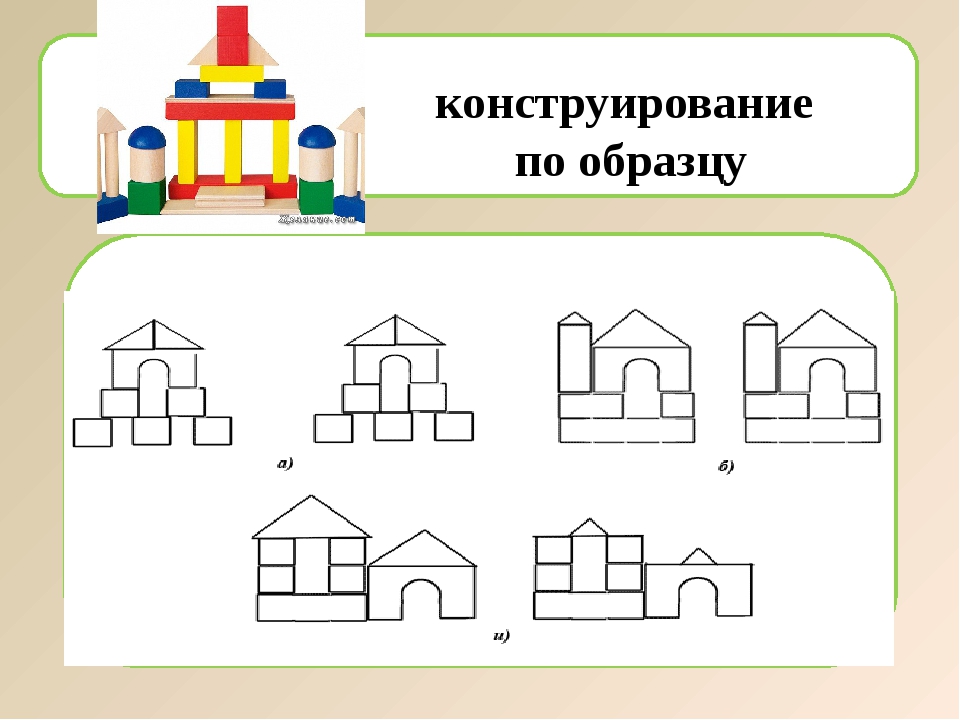 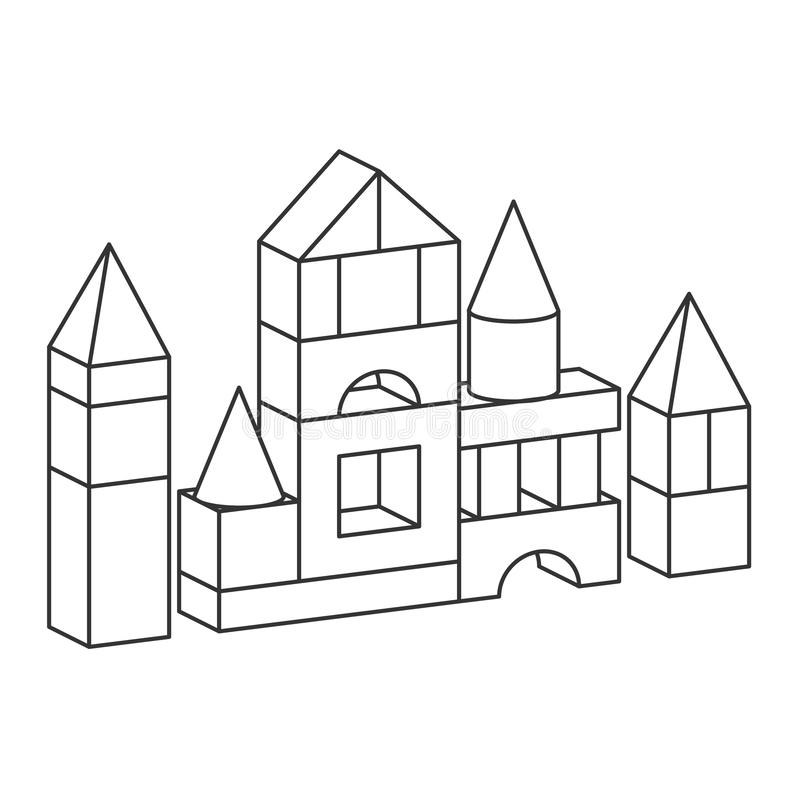 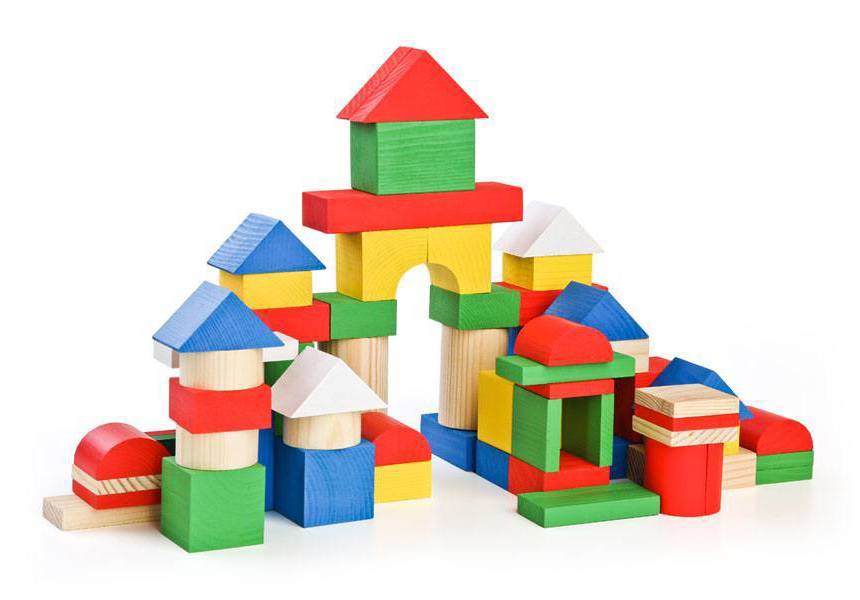 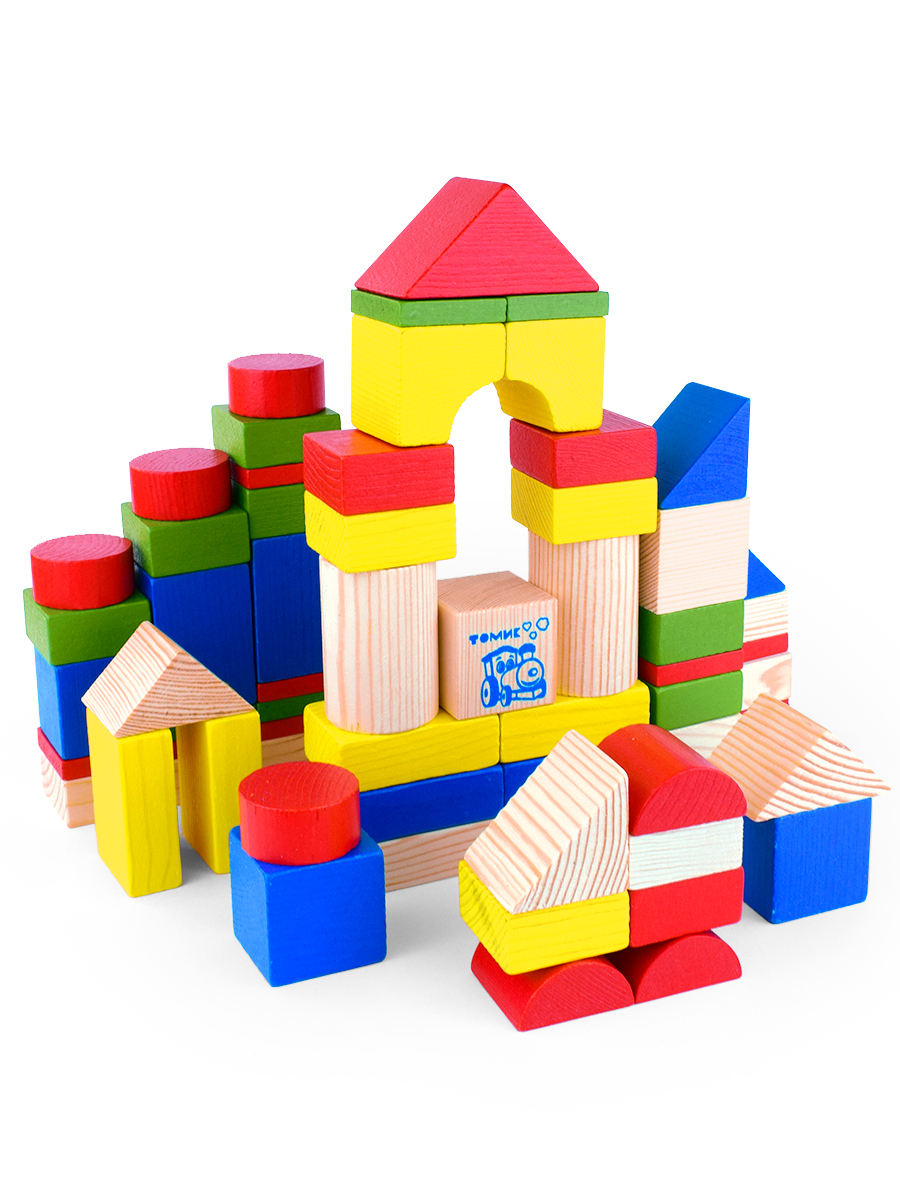 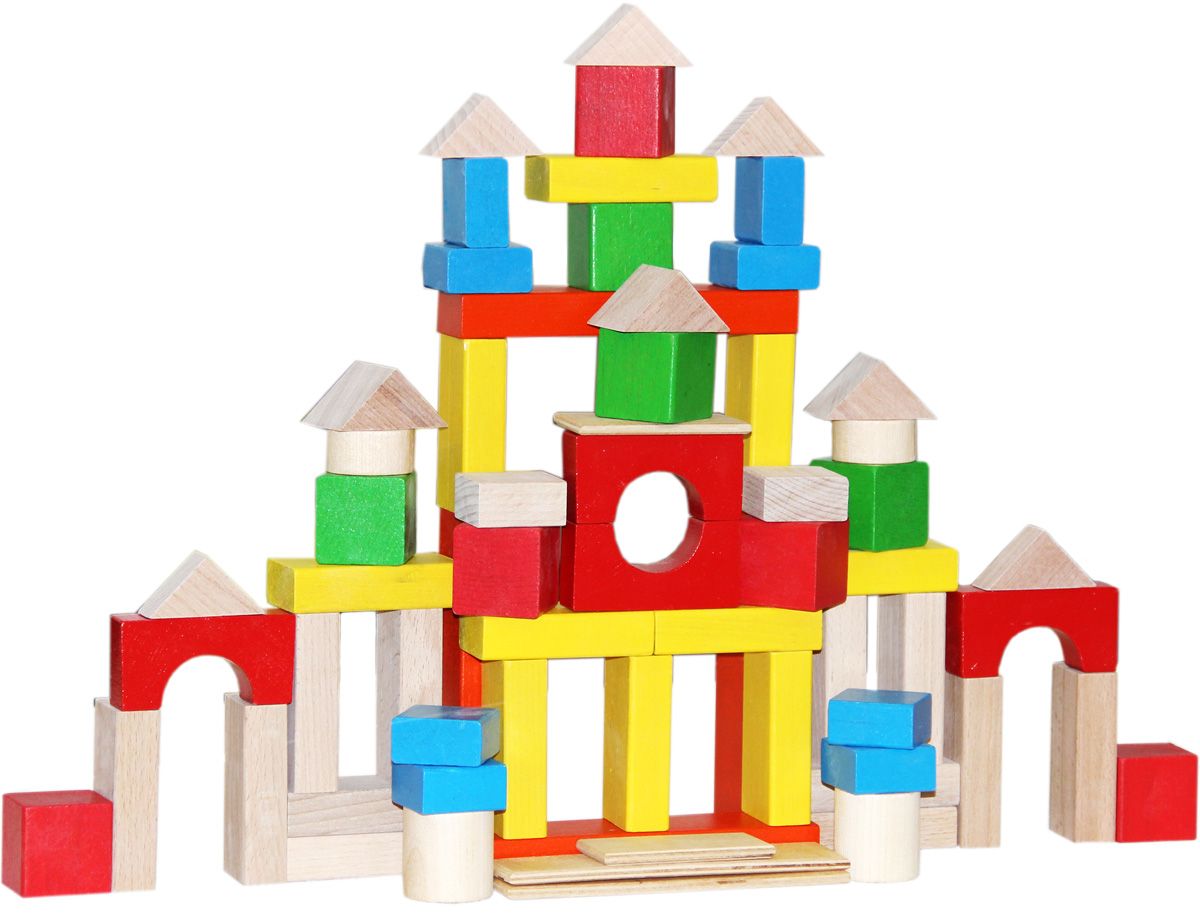 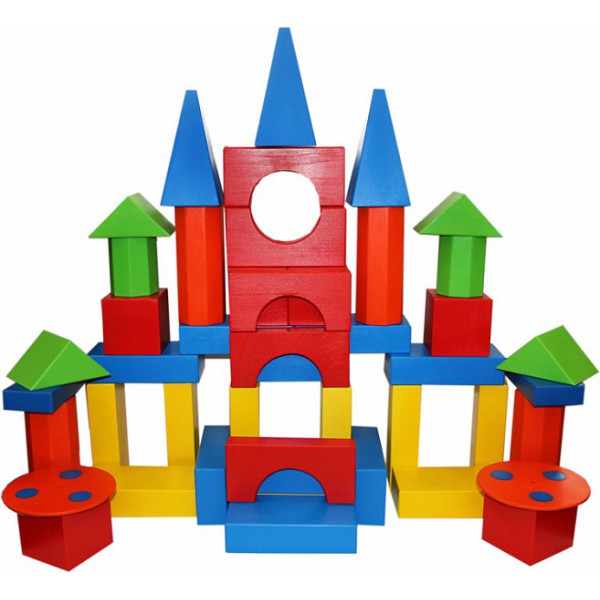 Аннотация для родителей (основная идея доступная для понимания, четко и лаконично формулированная)В соответствии с ФГОС дошкольного образования, конструктивная деятельность включена в перечень основных видов детской деятельности, в ходе которых у ребенка формируются представления об окружающей действительности, развиваются личностные качества, а также проявляется его индивидуальные возможности и способности.             Известно, что конструирование может быть организовано в различных формах, но для более активного проявления детьми творческого потенциала целесообразно использовать конструирование по замыслу. Данная форма конструирования позволяет активизировать самостоятельность детей, различные стороны их мыслительной деятельности, а также может способствовать успешной социализации в будущем.  Не секрет, что дом и семья – это самые важные ценности в жизни ребенка. Поэтому конструирование дома своей мечты мы рассматриваем как наиболее действенный способ для активизации и проявления внутреннего эмоционального состояния детей, их привязанности к дому, их представления об идеальном ближайшем окружении. Цель КОП, в том числе ТН Создание условий для активизации творческих способностей и индивидуальных возможностей детей, взаимодействия между детьми,  установления между ними доброжелательных отношений через конструирование по замыслуКоличество часов КОП, в том числе ТН2 занятия по 30 минутМаксимальное количество участников6 человек Перечень материалов и оборудования для проведения КОП, в том числе ТНРазличные виды строителя, конструктора, материалы для конструированияПредполагаемые результаты (умения/навыки, созданный продукт)Умение конструировать постройку с помощью различного вида строителя (конструктора)Список литературы, использованной при подготовке КОП, в том числе ТН. Л.В. Куцакова «Конструирование и художественный труд в детском саду»О.Э. Литвинова «Конструирование с детьми старшего дошкольного возраста»И.А. Лыкова «Конструирование в детском саду»Л.В. Куцакова «Конструрование из строительного материала»ЗадачиДеятельность педагогаДеятельность детей Предполагаемый результатСоздать условия выбора детьми  материалов для конструирования, определения замысла постройки и материалов, которые будут использоваться.

Рассматривание иллюстраций, фотографий на тему «Дома».Беседа с детьми о том, как можно построить дом своей мечтыОпределение замысла постройки, изображение его на листе бумаги (рисование, аппликация по выбору ребенка).Сформировано умение самостоятельно определять замысел постройки и умение выбирать материалы для постройки. Активизировать ранее приобретенные представления и навыки конструктивной деятельности через рассматривание иллюстраций построек, диалог, обсуждение.Помощь с определением замысла постройки, выбором материалов для осуществления постройки.Конструирование дома из различного вида строителя (конструктора).Умение создавать постройку «Дом» из различного вида строителя  (конструктора).